NATIONAL ASSEMBLYQUESTION FOR WRITTEN REPLY QUESTION NO.: 1199				Ms S V Kalyan (DA) to ask the Minister of Communications:(1)	Whether a certain person (name furnished) resigned from her position at the 	Films and Publication Board (FPB); if not, why not; if so, (a) when did the 	specified person resign from the position and (b) why;(2)	whether any disciplinary charges were laid against the person while she was 	still employed at the FPB; if not, why not; if so, (a) what were the (i) reasons 	and (ii) outcomes of the disciplinary processes followed and (b) was the Board 	of the FPB aware of these charges;(3)	whether the person currently serves on more than one Board simultaneously; 	if so, (a) what are the relevant details, (b) did she declare this to the boards 	and (c) what salaries does the person earn in this regard;(4)	whether the person has been shortlisted to serve on the Board of the 	Independent Communications Authority of South Africa; if so, what are the 	relevant details?								NW1340EREPLY(1)	The person has resigned from the FPB.(a) 	The person resigned on 8 April 2017 and is currently handing over and concluding projects relating to the Annual Report. (b) 	The resignation was due to professional reasons.(2)	No.(3)	No. (a) She used to serve on the MDDA Board. (b) Yes.  (c) payment for serves rendered are made in terms of the revenant prescript.(4)	Yes, the person has been shortlisted to serve on the Council of ICASA and recommended by the National Assembly. 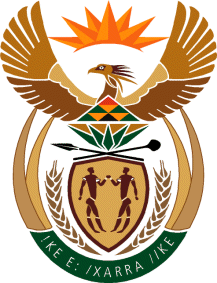 MINISTRY OF COMMUNICATIONS
REPUBLIC OF SOUTH AFRICAPrivate Bag X 745, Pretoria, 0001, Tel: +27 12 473 0164   Fax: +27 12 473 0585Tshedimosetso House,1035 Francis Baard Street, Tshedimosetso House, Pretoria, 1000